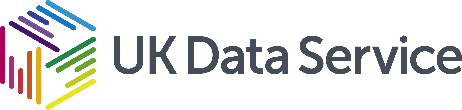 Grant Number: (if applicable, if not N/A) This research was funded by ESPRC, grant number EP/P016405/1.Project title: Tackling Recycling of Plastics via Reaction-Separation EngineeringPublications: (based on this data, if any) Synergistic Dual Catalytic System and Kinetics for the Alcoholysis of Poly(Lactic Acid) https://doi.org/10.3390/pr9060921The following files have been archived:File nameFile description (Short description of content, sample size, format, any linking between different types of data, i.e. survey and interviews/focus groups)PreliminaryExcel file that contains data for the preliminary experiments used in the publication. File contains experiments related to the Mixed Catalyst Methanolysis section of the paper.Data is obtained from gas chromatography (GC) spectra. MethanolExcel file that contains data for the methanol experiments used in the publication. File contains experiment data related to; Rate of Production of Alkyl Lactate, Conversion, Selectivity, and Yield of Methyl Lactate during PLA Methanolysis, sections of the paper. Data is obtained from (GC) spectra and some experiments have data obtained from 1H NMR. Ethanol Exel file that contains data for the ethanol experiments used in the publication. File contains experiment data related to, Rate of Production of Alkyl Lactate, section of the paper. Data is obtained from (GC) spectra and some experiments have data obtained from 1H NMR. 